CELJSKIGROFJEKljučne besede: Žovneški gospodje. Habsburžani. Celjski grofje. Celje. Državni knezi. Herman II.UVODCeljski grofje so bili daleč najvplivnejša rodbina, izvirajoča z današnjega slovenskega ozemlja. Začetki Celjskih grofov segajo v čas svobodnih gospodov Žovneških z družinskim sedežem na gradu Žovnek v Spodnji Savinjski dolini. Kot Žovneški gospodje so bili od začetka 14. stoletja naprej zvesti vazali Habsburžanov, nato pa so napletli rodbinske vezi,si nagrabili posestva in se otresli habsburške nadvlade. Z dedovanjem posesti po Vovbrških so dobili v last Celje, ki je postalo njihov novi sedež in odtlej je šla njihova pot navzgor.ŽOVNEŠKI GOSPODJEDružina je bila prvič omenjena okrog leta 1125, ko so se po Savinjski dolini imenovali gospodje iz Saunije, od leta 1173 pa po gradu Žovnek – Žovneški. V Savinjski dolini so imeli v lasti še gradove Šenek, Liebenstein in Ojstrico. Žovneški v 13. stoletju na svojem območju niso sodili v krog mogočnih družin. Postopoma so širili svojo posest in že pred koncem 14. stoletja jim je uspel preboj v evropsko plemiško elito, s čimer je bil položen tudi temelj za veliko politiko, ki so jo vodile zadnje tri generacije Celjskih.CELJSKI GROFJE Doba Celjskih se prične 1341, ko postanejo svobodniki z Žovneka grofje Celjski, konča pa se 1456, ko pade pokneženi grof Ulrik II. POLITIČNI RAZVOJPolitični vzpon Celjskih razdelimo v tri obdobja.I. OBDOBJE – Žovneški gospodje postanejo grofje CeljskiV prvi dobi so se Žovneški gospodje uveljavili kot zvesti privrženci Habsburžanov. Ko so se leta 1278, postavili na stran Habsburžanov v bitki pri Dürnkrutu proti češkemu kralju Otokarju II. in v vojni proti Goriško-Tirolskim v bojih za češko krono, se je v 14. stoletju začel njihov vzpon. Po bojih za češko krono so v upravo prejeli zasedena posestva Goriško-Tirolskih v porečju Savinje. Leta 1308 so izročitvijo svojih gospostev Habsburžanom in hkratnim prejemom teh posesti nazaj v fevd postali habsburški vazali. Za sodelovanje s Habsburžani so Žovneški leta 1332 plačani s podedovanjem vovbrških posestev in leta 1341 s povišanjem v grofovstvo. Ob povišanju v grofovstvo ne obdržijo svojega starega žovneškega imena, temveč postanejo grofje Celjski. Celje je bilo geografsko središče njihove posesti. 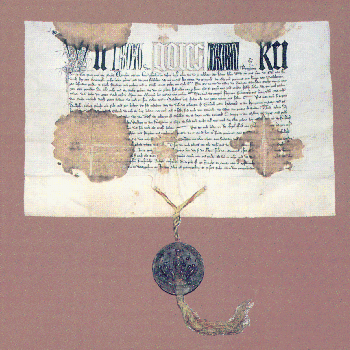 Slika : Listina o povzdigu Žovneških gospodov v grofe CeljskeII. OBDOBJE – Pridobivanje ozemelj in povišanje v državne knezeV drugi dobi so se grofje Celjski razvijali v političnem pogledu in se interesno povezali z Luksemburžani. V sodelovanju z Luksemburžani se Celjski politično in posestno zasidrajo na Ogrskem in Hrvaškem. S pridobitvijo Zagorja in Medžimurja ter z varuštvom nad zagrebško škofijo postanejo Celjskih eni prvih velikašev na Hrvaškem, s podedovanjem ortenburških posestev na Koroškem, Gorenjskem in Dolenjskem pa tudi prva politična sila na Slovenskem, kar je luksemburški cesar pravno uveljavil 1436 s povišanjem Celjskih v državne kneze.III. OBDOBJE - Zadnji podvigi Celjskih in dedna pogodba s Habsburžani V zadnji dobi po 1436 se Celjski borijo za vrhovno oblast na Ogrskem. S svojimi političnimi težnjami in krepitvijo položaja so Celjani na Ogrskem trčili ob Hunyadije, katerim so načenjali dotedanji vpliv in moč. V tem obdobju so bili Celjski tudi enakopravnem položaju s Habsburžani. Leta 1443 so z njimi sklenili Mirovni sporazum, ki je Celjskim ohranil naziv knezov, odvzete pa so jim bile knežje pravice, kar je pomenilo konec komaj začetnega formiranja samostojne celjske dežele. Najpomembnejši akt poravnave je bila pogodba o obojestranskem dedovanju, ki je kasneje Habsburžanom prinesla vsa celjska posestva v okviru rimsko nemškega cesarstva.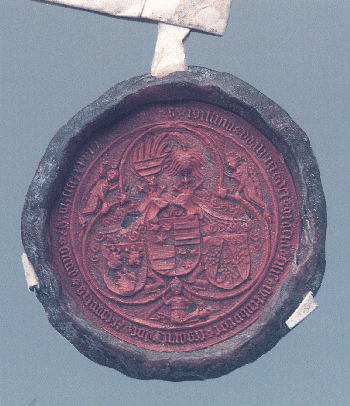 Slika : Pečat grofov CeljskihNAJPOMEMBNEJŠI CELJSKI GROFJEFriderik I.Po izumrtju rodbine grofov Vovbrških po moški liniji leta 1322 je podedoval ogromne posesti, gradove in gospostva, konsolidiral dediščino svojega strica ter s svojim ambicioznim in odločnim karakterjem vzpostavil temelje rodu v bodoče. Cesar Ludvik IV. Bavarski ga je v Münchnu 16. aprila 1341 povzdignil v dedni naslov državnega grofa s pridevnikom Celjski.Herman II.Največji vzpon je celjska hiša doživela v času, ko jo je vodil Herman II. V želji po osamosvojitvi izpod nadoblasti Habsburžanov se je tesno povezal z ogrskim kraljem Sigismundom Luksemburškim. Leta 1396 mu je rešil življenje v boju z Osmani pri Nikopolju. Sigismund se je nato poročil s Hermanovo hčerko Barbaro Celjsko. Luksemburžani in Celjski so se tako povezali še krvno.Celjski so si pod novim zaveznikom pridobili obsežna posestva in naslove na območju današnje Hrvaške. Herman II. je postal slavonski. Hrvaški in dalmatinski ban, gubernator zagrebške škofije s pravico imenovanje vikarjev, poleg tega pa še ožji član sveta Sigismunda Luksemburškega.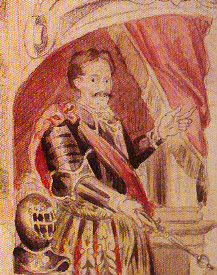 Slika : Herman II.Friderik II. in Ulrik II.Friderik II. je bil najstarejši sin Hermana II. Že leta 1388 je Herman za svojega prvorojenca uredil zelo pomembno zaroko z Elizabeto Frankopansko, ki je izhajala iz Frankopanov, ene najvplivnejših in najbogatejših hrvaških grofovskih družin. Elizabeta je Frideriku rodila dva otroka – Ulrika in Friderika III., pri čemer je slednji umrl že kot otrok. Friderik II. je tako je veliko politiko prepuščal sinu Ulriku, ki je nadaljeval pot svojega deda Hermana II. in se uveljavil vseevropski politiki. Prizadeval si je pridobiti namestništva in s tem dejansko oblast, pri tem pa je spretno izkoriščal sorodstvene zveze Celjanov. Položaj državnega kneza Svetega rimskega cesarstva, ki sta ga skupaj z očetom dobila 30. novembra 1436 od cesarja Sigismunda Luksemburškega, je omogočal kandidiranje za cesarsko krono in naredil Celjane enakovredne Habsburžanom. S tem si je Ulrik II. pridobil oblast v vojvodini Avstriji, v letu 1456 pa še kraljevo namestništvo na Ogrskem.ZATON CELJSKIH GROFOV Zaton Celjskih grofov se postopoma prične že z Friderikom II. Friderik v politiki ni bil tako spreten kot njegov oče Herman II, boljši je bil v spletkarstvu in nesmiselnimi vojaškimi spopadi. S tem se je zameril Habsburžanom in med njimi ter Celjskimi se je v letih med 1436 in 1443 razplamtela huda vojna, ki se je končala s podpisom mirovne pogodbe, ki je vključevala tudi dejstvo, da če ena izmed dinastij izumre, vse njene posesti prevzame druga.Friderika je nasledil sin Urlik II, ki je bil zelo aktiven na Ogrskem in postal je kraljevi namestnik. Visoki naslov, za katerega se je potegoval tudi ogrski plemič Ladislav Hunyadi, pa je hkrati prinesel smrtno obsodbo zadnjemu moškemu potomcu celjske hiše. Z umorom Ulrika II. Celjskega, 9. novembra 1456 v Beogradu, je celjska rodbina izgubila zadnjega moškega člana in celjsko posest so po krajši vojni prevzeli Habsburžani.ZAKLJUČEKCeljski so bili poslednja pomembna srednjeveška dinastija, ki se je s slovenski tal povzpela v kroge evropskega visokega plemstva. Temelj njihove moči so bila obsežna posestva na Štajerskem, Koroškem, Kranjskem in Hrvaškem. Bili so ustanovitelj samostanov in dejavni tudi pri zidanju gradov, ki so jih na vrhuncu moči posedovali prek sto. Njihovo ime se je zato trdno zasidralo v političnem dogajanju srednjeevropskega prostora.VIRI:BAŠ, Franjo. Prispevki k zgodovini  severovzhodne Slovenije. 1. natis . Maribor : Obzorja, 1989. ISBN 86-377-0398-4.KLAIĆ, Nada. Zadnji knezi Celjski v deželah Sv. Krone. Celje: Celjski zbornik, 1982. GRDINA, Igor in ŠTIH, Peter. Spomini Helene Kottanner. Ljubljana: Nova Revija, 1999.Pokrajinski muzej Celje. [internet]. Dostopno na spletnem naslovu: <http://www.pokmuz-ce.si/stalne/grofje-celjski>Wikipedia. [internet]. Dostopno na spletnem naslovu: < http://sl.wikipedia.org/wiki/Celjski_grofje>VIRI SLIK:Slika 1: http://www.educa.fmf.uni-lj.si/izodel/ponudba/1997/kocbek/Celjski/Barb.htmSlika 2: http://www.educa.fmf.uni-lj.si/izodel/ponudba/1997/kocbek/Celjski/grofi1.htmSlika 3: http://sl.wikipedia.org/wiki/Herman_II._Celjski